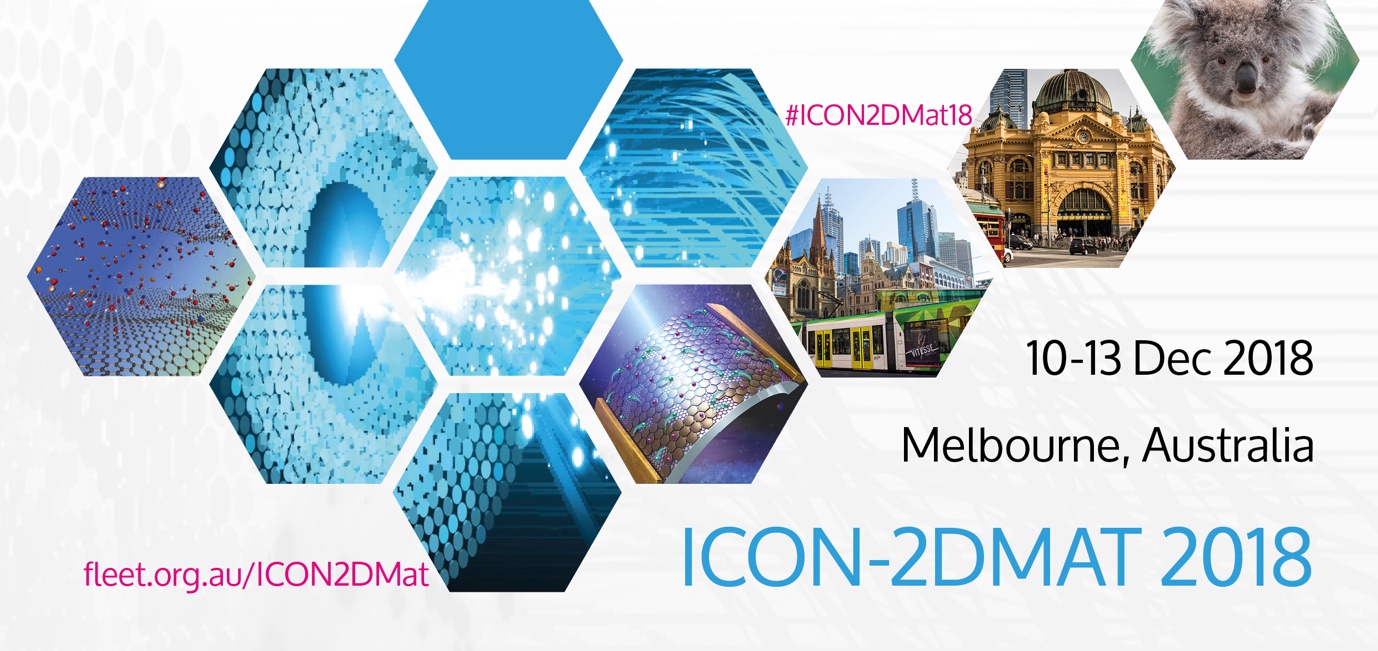 The 4rd International Conference on 2D Materials and Technology (ICON-2DMAT)December 10-13th, 2018Nomination Form forYOUNG SCIENTIST AWARD (YSA) InstructionsNominator please completes and returns the nomination form, not  later than 30th October 2018, to: coo@fleet.org.au,  with a title specified as “YSA-First name-Last name”. Eligibility of Nominee: obtained Ph.D. degree within 10 yearsSupporting Document: (1) one-page brief curriculum vitae; (2) two reference letters; (3) first biography page of passport. Any inquiries please address to: coo@fleet.org.auBIOGRAPHICAL DATAFull Name: Nationality:Date of Birth:Academic (Tertiary)/Professional Qualifications (state year received)Academic (Tertiary)/Professional Qualifications (state year received)Appointment Record after PhDName of Organization	Department & Position Held	Period of AppointmentAppointment Record after PhDName of Organization	Department & Position Held	Period of AppointmentList major awards & honours, chairmanship of conferences/symposia, editorship of journals/books, and invitations to give talksList research grants secured over the past three yearsList graduate students supervised and graduated over the past three yearsList of book, book chapters and patents etc. Expertise and representative publicationsPlease elaborate the nominee’s research and explain his/her most outstanding representative research, and provide evidence of impact, if any. (of not more than 1000 words)